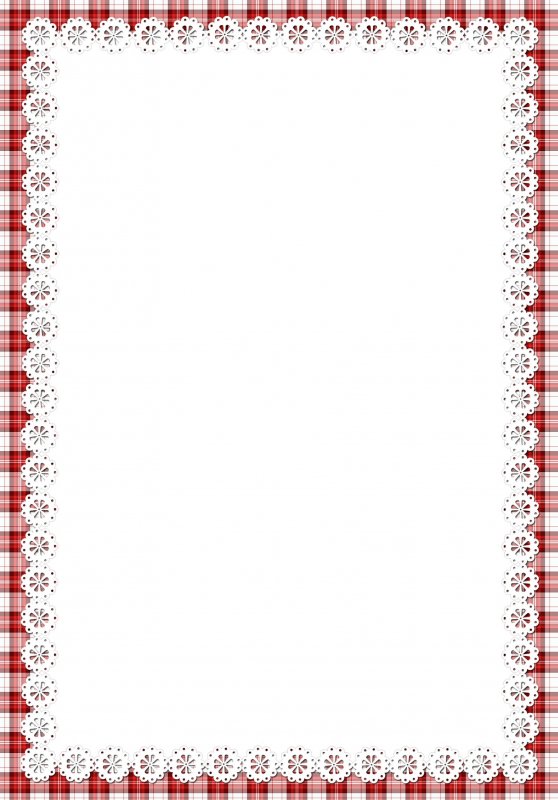 Муниципальное дошкольное образовательное учреждение «Детский сад №87 комбинированного вида» городского округа Саранск430032, РМ, г. Саранск, ул. Р. Люксембург, д, 34. т. 35-41-69, 35-07-30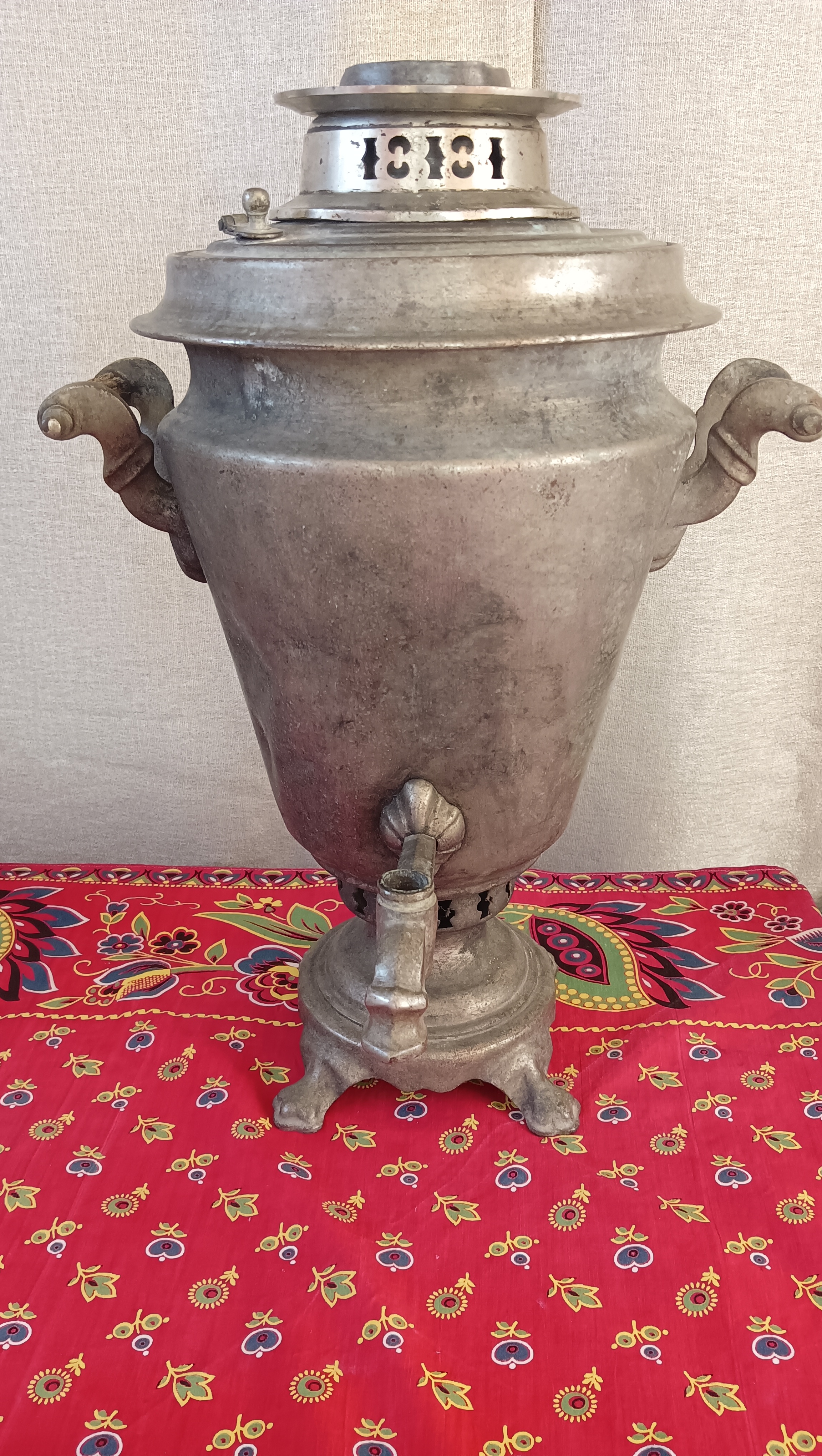 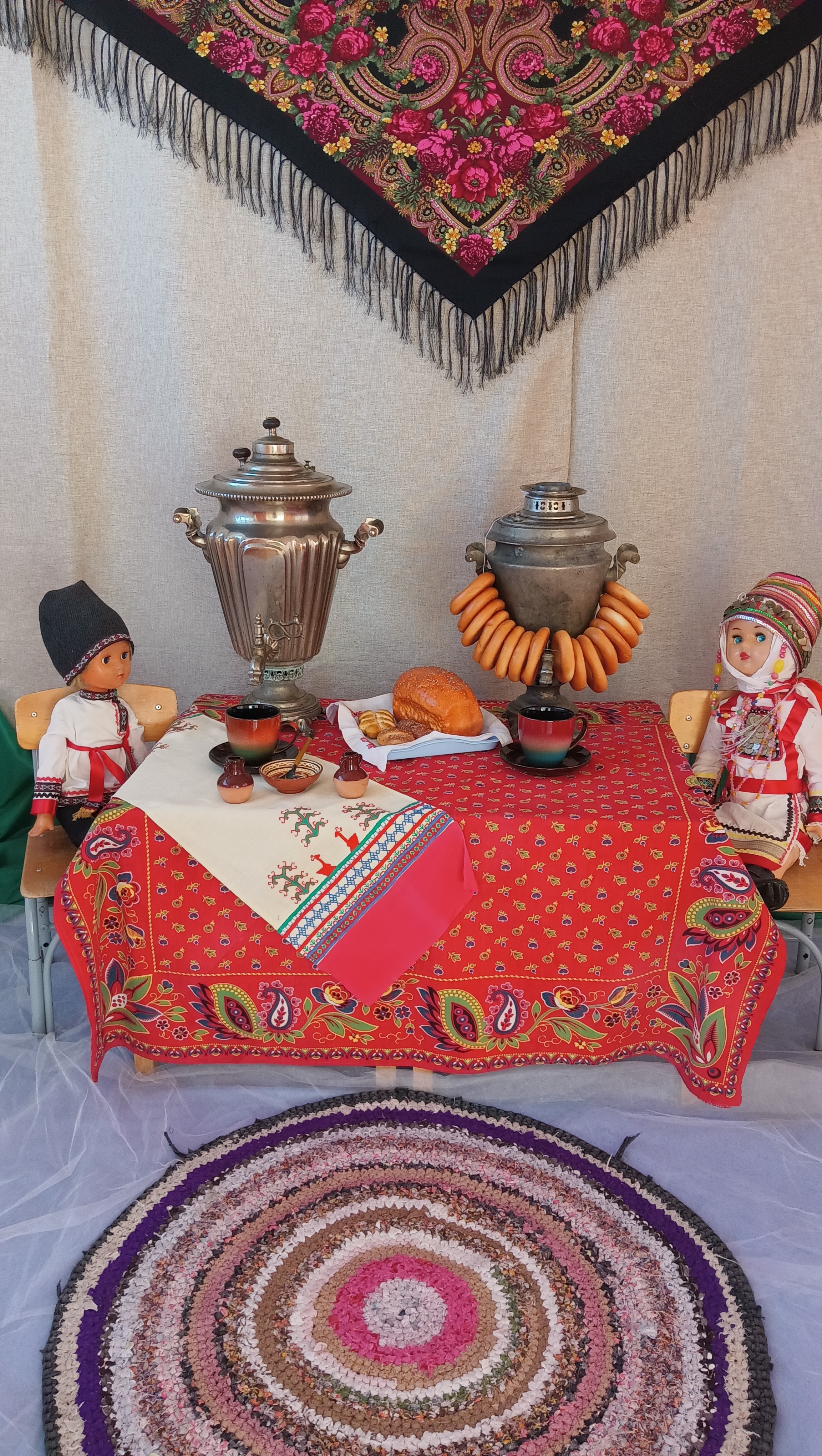 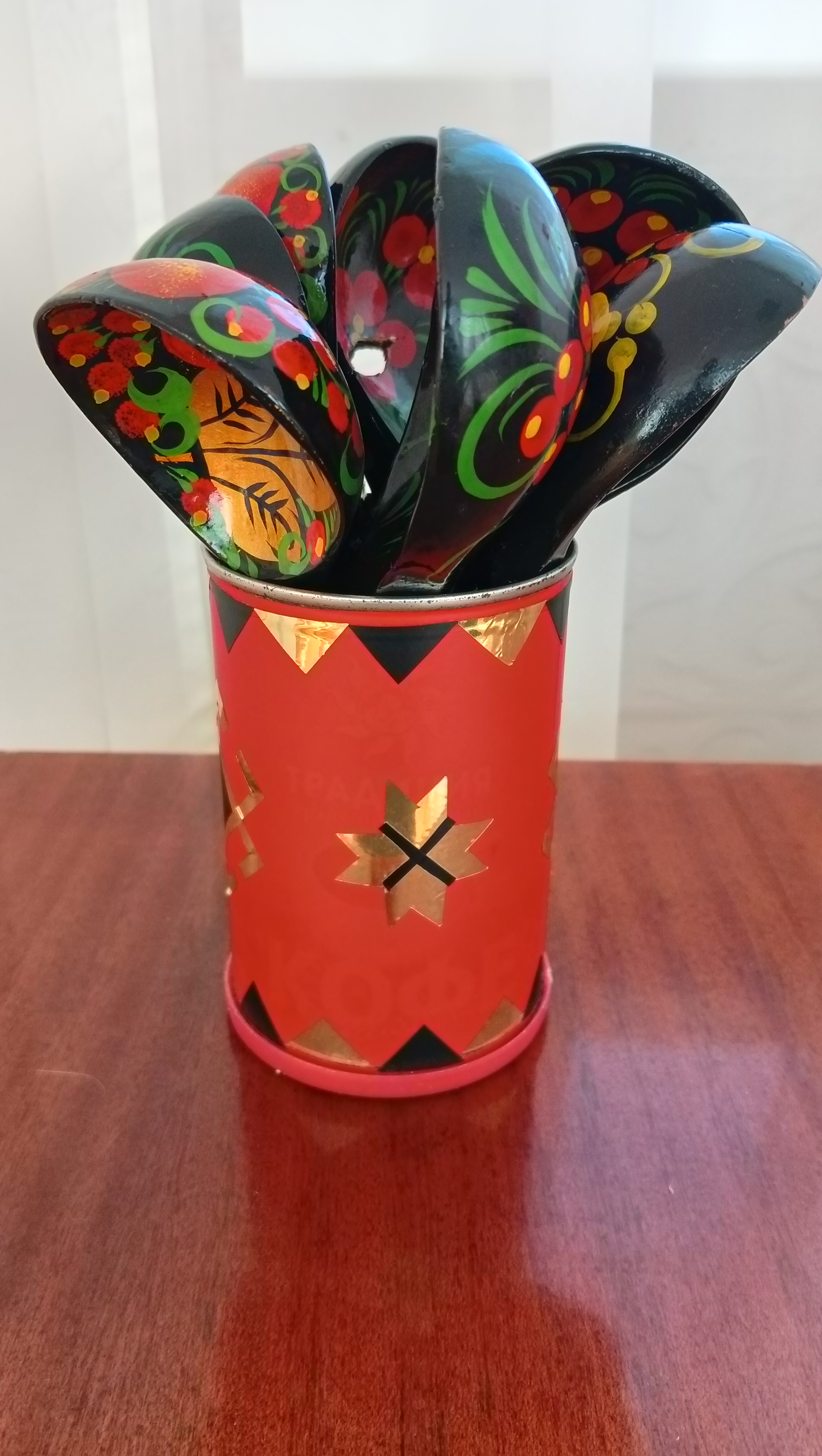 НАИМЕНОВАНИЕ ЭКСПОНАТАКТО ПРЕДОСТАВИЛРодители воспитанниковМДОУРодители воспитанниковМДОУВоспитатель МДОУРодители воспитанниковМДОУСоздано воспитателями МДОУ №87Воспитатель МДОУРодители воспитанниковМДОУВоспитатель МДОУСоздано воспитателями МДОУРодители воспитанников всех групп МДОУРодители воспитанниковМДОУРодители воспитанниковМДОУВоспитатель МДОУРодители воспитанниковМДОУВоспитатель МДОУВоспитатель МДОУРодители воспитанников МДОУИзготовлено воспитателями и родителями воспитанников МДОУВоспитатель МДОУВоспитатель МДОУ